 Project Title Award Number  Award Total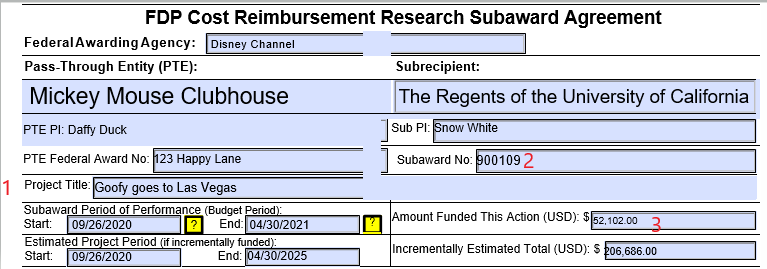 Organization: Financial/HR Unit 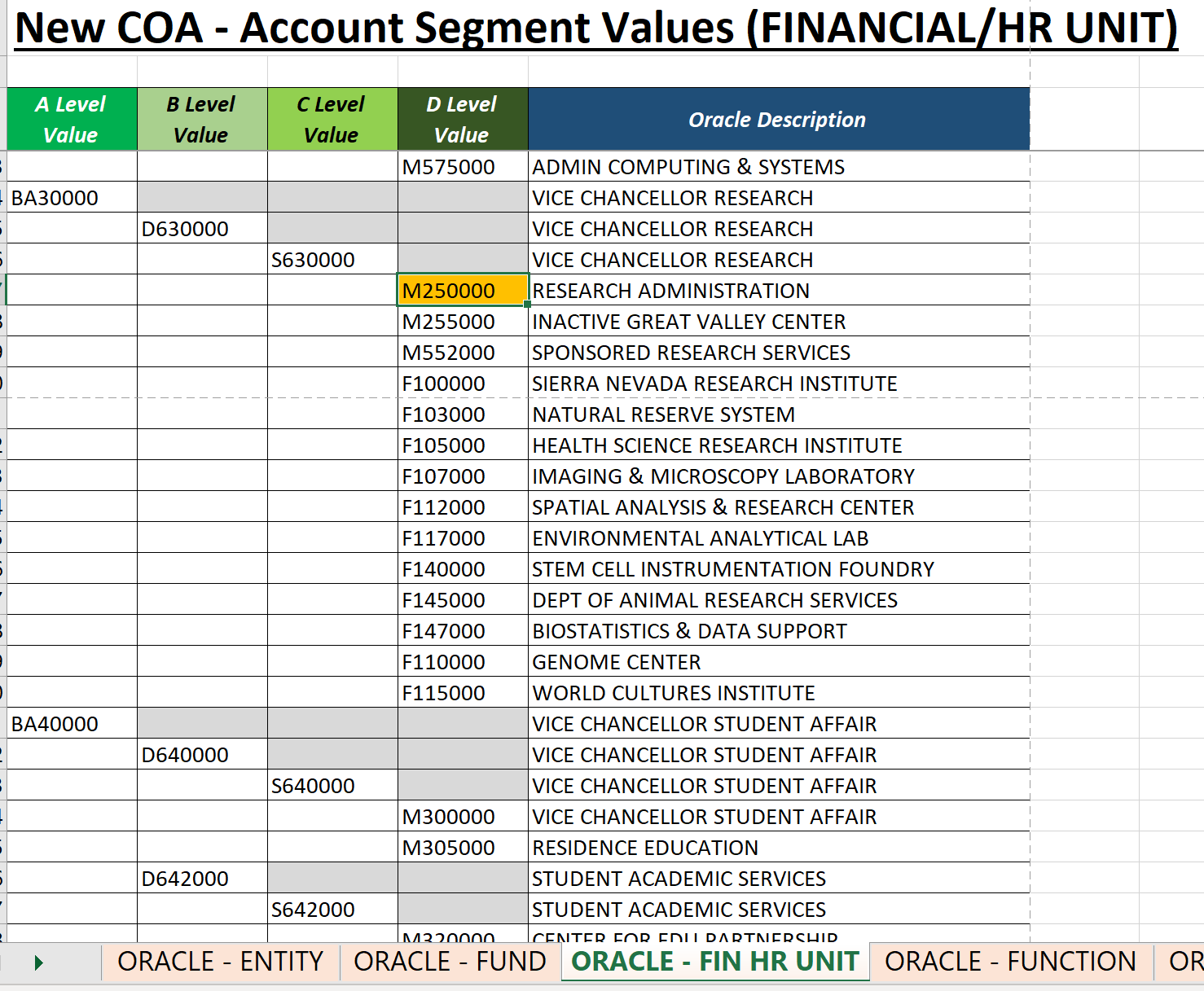 Project Start DateProject End Date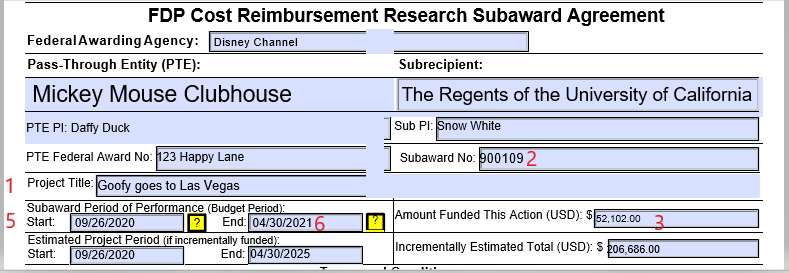 Final Close Date Includes Sponsor’s Required Close Out Period:State: 90 daysFederal: 120 daysUC: 45 daysLocal or Private: 90 daysOr as defined by agreementTask Number- The below list of the COA Function Segment align with the descriptor in this value.Example: Research CAP (PI Initials), Research (PI Initials)See examples provided on New Project Request Template for project specific tasks.Task Name- PI Name needs to be tied to item 8(a) above. See Excel template for examplesPlanned Start Date- If planned start date is different than period of performance.Pre-Award Spending Authorization form is required and to be submitted with New Project Request Set-Up in ServiceNow.Planned End Date – If different than period of performanceBillable – If task is required to bill.  ‘Y’ or ‘N’Capitalizable – To identify purchases or costs to transfer to Assets.Fund - Reference Fund Segment Values - D Level ValueSponsored Funds available belowFunction – Reference Account Segment Values – B Level ValuesProgram – Reference Account Segment Values PI Code – For existing PI’s provide the code. For new PI’s generate a ServiceNow ticket and PPFM will create a new PI code.Working on look up tool that will be made available on PPFM Website.Primary Sponsor – Awarding Agency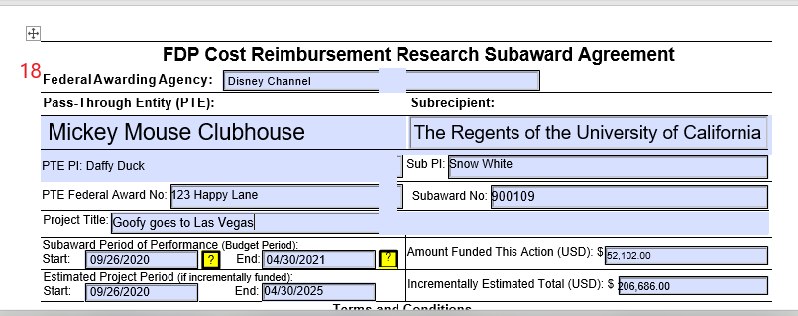 Award Type – Reference Fund Segment Values – Level DBurden Schedule – Base, Indirect Rate, Reference Award.FA-ONMTDC-55% - On Campus Activity, MTDC base, 55% rateFA-OFFMTDC-26% - Off Campus Activity, MTDC base, 26% rateFA – T – 0% - IDC Waived: Waiver on FileSalary & Wages – Compensation paid or accrued by the organization for employees working on the NSF-supported project during the grant period is allowable, in accordance with 2 CFR § 200.430, including Fringe Benefits.TDC – Total Direct Cost, comprised of Salary and Wages, Intra-University Consulting, Federal EmployeesBudget – Based off the Budget of AwardAward Number – On the award letterAward Period – Period 1, Period 2 (Year 1, Year 2)Task Number - List of the COA Function Segment align with the descriptor in this value.Fund – Reference Fund Segment D LevelProgram – Reference Program Segment ValuesOrganization – Fin/HR Unit for TaskYear – Fiscal year of this budgetPeriod – Month of this budgetScenario – One time or RecurringAccount- Reference Account Segment Values – E Level ValuesBudget Amount – Dollar amount for each taskNew COA - Function Segment ValuesNew COA - Function Segment Values00DEFAULT FUNCTION40INSTRUCTION41SUMMER SESSION42TEACHING HOSPITALS43ACADEMIC SUPPORT44RESEARCH60LIBRARIES61UNIVERSITY EXTENSION62PUBLIC SERVICE64OPERATIONS & MNTNCE OF PLANT68STUDENT SERVICES72INSTITU SUPPORT&GENERAL ADMIN76AUXILIARY ENTERPRISES78STUDENT FINANCIAL AID79DEPARTMENT OF ENERGY LAB80PROVISIONS FOR ALLOCATIONNew COA - Function Segment ValuesNew COA - Function Segment Values00DEFAULT FUNCTION40INSTRUCTION41SUMMER SESSION42TEACHING HOSPITALS43ACADEMIC SUPPORT44RESEARCH60LIBRARIES61UNIVERSITY EXTENSION62PUBLIC SERVICE64OPERATIONS & MNTNCE OF PLANT68STUDENT SERVICES72INSTITU SUPPORT&GENERAL ADMIN76AUXILIARY ENTERPRISES78STUDENT FINANCIAL AID79DEPARTMENT OF ENERGY LAB80PROVISIONS FOR ALLOCATIONNew COA - Fund Segment ValuesNew COA - Fund Segment ValuesD Level ValueOracle Description20000FEDERAL CONTRACTS20001FEDERAL GRANTS20014DEPT OF HEALTH&HUMAN SERVICES20015NATIONAL INSTITUTE OF JUSTICE20400STATE CONTRACTS20401STATE GRANTS20402LOCAL CONTRACTS20403LOCAL GRANTS20700PRIVATE CONTRACTS20701PRIVATE GRANTSNew COA - Function Segment ValuesNew COA - Function Segment ValuesB Level ValueOracle Description00DEFAULT FUNCTION40INSTRUCTION41SUMMER SESSION42TEACHING HOSPITALS43ACADEMIC SUPPORT44RESEARCH60LIBRARIES61UNIVERSITY EXTENSION62PUBLIC SERVICE64OPERATIONS & MNTNCE OF PLANT68STUDENT SERVICES72INSTITU SUPPORT&GENERAL ADMIN76AUXILIARY ENTERPRISES78STUDENT FINANCIAL AID79DEPARTMENT OF ENERGY LAB80PROVISIONS FOR ALLOCATIONNew COA – Program Segment ValuesNew COA – Program Segment Values000DEFAULT PROGRAMB01SIERRA NEVADA RSRCH INTSTB02HEALTH SCIENCE RESEARCH INSTITFEDERAL CONTRACTSFEDERAL GRANTSSTATE CONTRACTSSTATE GRANTSLOCAL CONTRACTSLOCAL GRANTSPRIVATE CONTRACTSPRIVATE GRANTS